   *ALL PROGRAMS ARE SUBJECT TO CHANGE WITHOUT NOTICE*.Location Key:CR- Craft Room, 1st floor; ER- Exercise Room, 2nd floor; DR- Dining Room, 1st floor; LR- Living Room, 1st floor; SR- Sun Room, 2nd floor, and 3rd floor; MR- Multi-Purpose Room, 1st floor; K- Kensington - Memory Care, 1st floor; Bistro, WC - 1st floor Wellness Center; MPR – Multi-Purpose Room, 2nd floor Wellness Center; IL - CR – Independent Craft Room, 2nd Floor.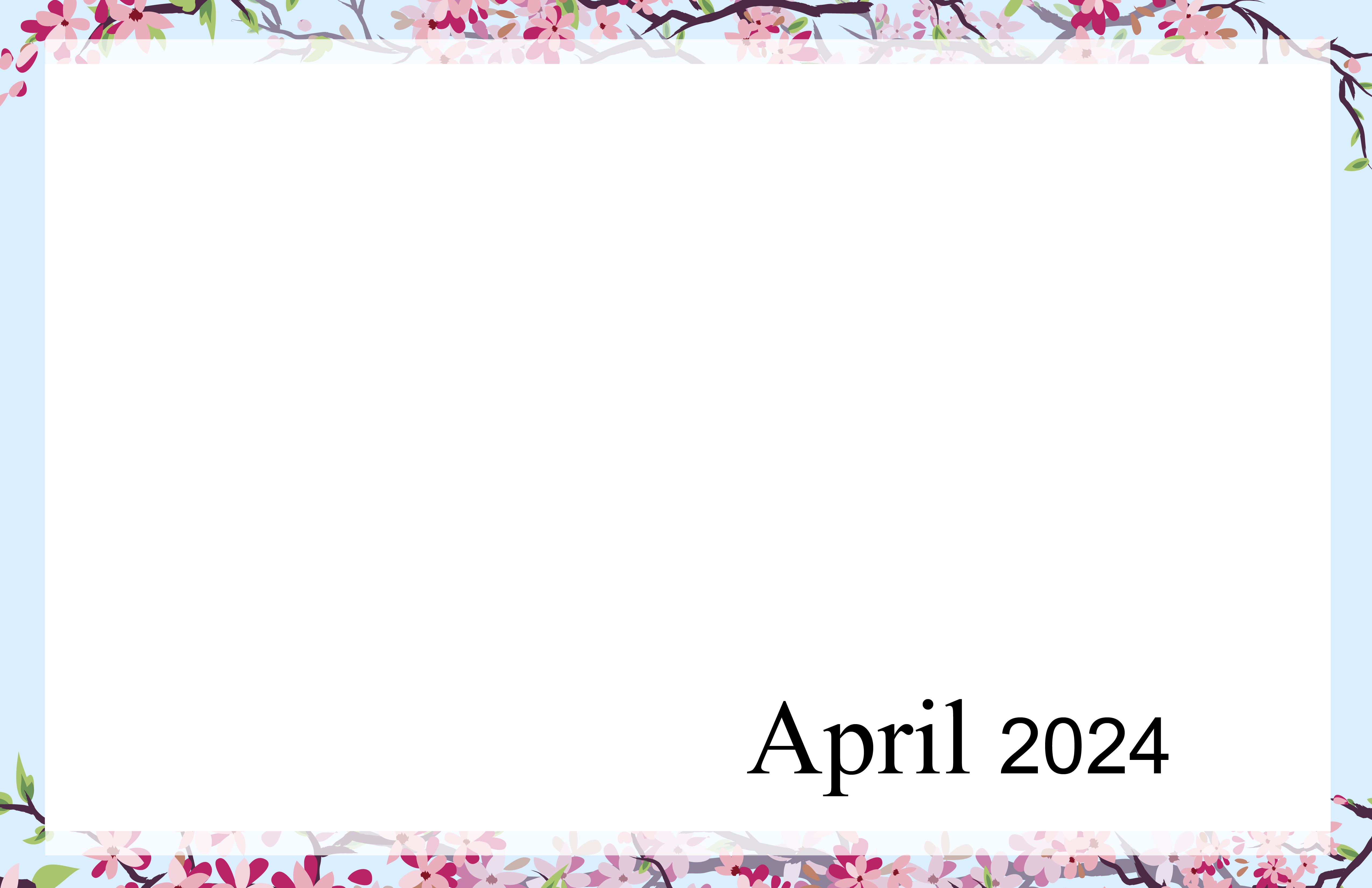 Location Key:CR- Craft Room, 1st floor; ER- Exercise Room, 2nd floor; DR- Dining Room, 1st floor; LR- Living Room, 1st floor; SR- Sun Room, 2nd floor, and 3rd floor; MR- Multi-Purpose Room, 1st floor; K- Kensington - Memory Care, 1st floor; Bistro, WC - 1st floor Wellness Center; MPR – Multi-Purpose Room, 2nd floor Wellness Center; IL - CR – Independent Craft Room, 2nd Floor.10:00am Sit & Be Fit (ER)11:00am Abbey Weekly News & Coffee (CR)1:30pm BINGO! (CR)2:45pm Wii Bowling (CR)4:00pm Garden Club (SR)6:15pm Evening Movie (MR)10:00am Sit & Be Fit (ER)11:00am Abbey Weekly News & Coffee (CR)1:30pm BINGO! (CR)2:45pm Wii Bowling (CR)4:00pm Garden Club (SR)6:15pm Evening Movie (MR)10:00am Exercise Program (ER)10:00am Catholic Communion with Minister Roger (MR)11:00am Worship with Roger (K)1:15pm BINGO! (CR)2:30 Let’s puzzle (CR)3:30pm Dominos (CR)6:15pm Evening Movie (MR)9:30am Bus leaves for “Cockrell Butterfly Center” with Luby’s restaurant (Sign-Up – Meet in Lobby)10:00am Sit & Be fit (ER)11:00am Squiggle Ball (K)1:30pm Armchair Travel (MR)2:30pm BINGO! (CR)3: 45pm Stroll in the Gardens10:00am Exercise Program (ER)11:00am Ring Toss (LR)1:30pm BINGO! (CR)1:30pm Volunteer Comfort Visits (MR)2:45pm Guess that tune! (CR)3:30pm Let’s Puzzle (CR)6:15pm Evening Movie (MR)*Family Night 4pm – 5pm*10:00am Sit & Be fit (ER)11:00am Bible Verse Study with “Good Sheperd Hospice” (CR)1:30pm BINGO! (CR)2:45pm Mind Joggers (CR)3:30pm Ice Cream Social (CR)4:00pm Tech Corner (CR)6:15pm Friday Movie (MR)10:00am Catholic Mass Today Service on YT (CR)11:00am Hymns Singalong with Susie Q on YT (K)1:30pm BINGO! (CR)3:00pm Resident Movie Choice (MR)4:00pm Stroll in the Gardens10:00am Covent Presbyterian Church Service (K)11:00am Noodle Ball (K)1:30pm BINGO! (CR)3:00pm Sunday Matinee (MR)7:00pm Astros vs. Texas Baseball Game (MR)10:00am Fire Safety Training (CR)11:00am Laughter Yoga with Emma Ferguson, RN (K)12:00pm Total Eclipse Watch (CR)1:30pm BINGO! Sponsored by “My Family Hospice” (CR)2:45pm Wii Bowling (CR)4:00pm Garden Club (SR)6:15pm Evening Movie (MR)10:00am Fire Safety Training (CR)11:00am Laughter Yoga with Emma Ferguson, RN (K)12:00pm Total Eclipse Watch (CR)1:30pm BINGO! Sponsored by “My Family Hospice” (CR)2:45pm Wii Bowling (CR)4:00pm Garden Club (SR)6:15pm Evening Movie (MR)10:00am Exercise Program (ER)10:00am Catholic Communion with Minister Roger (MR)11:00am Worship with Roger (K)1:30pm BINGO! (CR)2:45pm Rosie Riveter Day (CR)3:30pm Dominos (CR)6:15pm Evening Movie (MR)10:00am Exercise Program (ER)10:00am Catholic Communion with Minister Roger (MR)11:00am Worship with Roger (K)1:30pm BINGO! (CR)2:45pm Rosie Riveter Day (CR)3:30pm Dominos (CR)6:15pm Evening Movie (MR)10:00am Monthly Resident Cooking Chat (DR)10:30am Bus Leaves for “Lupe Tortilla” Restaurant (Sign-up – Meet in Lobby)11:00am Squiggle Ball (K)1:30pm Documentary (MR)2:30pm BINGO! (CR)3:45pm Wii Bowling (CR)4:30pm Checkers (CR)10:00am Exercise Program (ER)11:00am Spa Day (CR)1:30pm BINGO! (CR)1:30pm Volunteer Comfort Visits (MR)2:30pm Guess that animal! (CR)3:30pm Ring Toss (LR)6:15pm Evening Movie (MR)10:00am Sit & Be fit (ER)11:00am Resident DME Maintenance & Car Wash (K)1:30pm BINGO! (CR)3:00pm The Abbey Annual Baseball Game – Wear your Astros Gear! (CR)6:15pm Friday Movie (MR)10:00am Catholic Mass Today Service on YT (CR)11:00am Hymns Singalong with Susie Q on YT (CR)1:30pm Resident Led BINGO! (CR)1:00pm – 2:45pm “Lean on ME” Alzheimer’s & Dementia Support Group with Roger (MR)3:00pm Resident Movie Choice (MR)4:00pm Baseball game (MR)10:00am Covent Presbyterian Church Service (K)11:00am Parachute game (K)1:30pm BINGO! (CR)2:00pm Astros Baseball Game (MR)3:00pm Sunday Matinee (CR)10:00am Sit & Be Fit (ER)11:00am Abbey Weekly News & Coffee (CR)1:30pm BINGO! (CR)2:45pm Wii Bowling (CR)4:00pm Garden Club (SR)6:15pm Evening Movie (MR)10:00am Sit & Be Fit (ER)11:00am Abbey Weekly News & Coffee (CR)1:30pm BINGO! (CR)2:45pm Wii Bowling (CR)4:00pm Garden Club (SR)6:15pm Evening Movie (MR)10:00am Exercise Program (ER)10:00am Catholic Communion with Minister Roger (MR)11:00am Worship with Roger (K)1:30pm BINGO! (CR)2:45pm Mini Manicures (CR)3:30pm Dominos (CR)6:15pm Evening Movie (MR)10:00am Exercise Program (ER)10:00am Catholic Communion with Minister Roger (MR)11:00am Worship with Roger (K)1:30pm BINGO! (CR)2:45pm Mini Manicures (CR)3:30pm Dominos (CR)6:15pm Evening Movie (MR)10:00am Sit & Be fit (ER)10:30am – 11:30am  Monthly Resident Activities Meeting (DR)1:15pm BINGO! (CR)2:30pm Wii Bowling (CR)3:30pm Family Feud (CR)4:00pm Documentary (CR)10:30am – 11:30am Resident Birthday Bash with Rodney Rasberry Sponsored by“Encompass” of Katy (DR)1:30pm BINGO! (CR)1:30pm Volunteer Comfort Visits (MR)2:45pm Karaoke (MR)3:30pm Ring Toss (LR)6:15pm Evening Movie (MR)10:00am Sit & Be fit (ER)11:00am ART: Painting (CR)1:30pm BINGO! (CR)*All Programs Gathering*3pm SPRING HAPPY HOUR with Dennis Evans (WC)4:00pm Tech Corner (CR)6:15pm Friday Movie (MR)10:00am Catholic Mass Today Service on YT (CR)11:00am Hymns Singalong with Susie Q on YT (CR)1:30pm Resident Led BINGO! (CR)3:00pm Resident Movie Choice (MR)4:00pm Stroll in the Gardens10:00am Covent Presbyterian Church Service (K)11:00am Noodle Ball (K)1:30pm Astros Baseball Game (MR)1:30pm BINGO! (CR)3:00pm Sunday Matinee (CR)10:00am Sit & Be Fit (ER)11:00am Abbey Weekly News & Coffee (CR)1:30pm BINGO! Sponsored by “My Family Hospice” (CR)2:45pm Wii Bowling (CR)4:00pm Garden Club (SR)6:15pm Evening Movie (MR)10:00am Sit & Be Fit (ER)11:00am Abbey Weekly News & Coffee (CR)1:30pm BINGO! Sponsored by “My Family Hospice” (CR)2:45pm Wii Bowling (CR)4:00pm Garden Club (SR)6:15pm Evening Movie (MR)10:00am Exercise Program (ER)10:00am Catholic Communion with Minister Roger (MR)11:00am Worship with Roger (K)1:30pm BINGO! (CR)* All Programs Gathering *3:00pm The Abbey Volunteer Appreciation Ceremony (WC)6:15pm Evening Movie (MR)10:00am Exercise Program (ER)10:00am Catholic Communion with Minister Roger (MR)11:00am Worship with Roger (K)1:30pm BINGO! (CR)* All Programs Gathering *3:00pm The Abbey Volunteer Appreciation Ceremony (WC)6:15pm Evening Movie (MR)10:00am Sit & Be fit (ER)11:00am Noodle Ball (K)1:30pm Monthly Resident Council Meeting (DR)2:45pm BINGO! (CR)4:00PM Wii Bowling (CR)10:00am Exercise Program (ER)11:00am ART: Origami (CR)1:30pm BINGO! (CR)1:30pm Volunteer Comfort Visits (MR)*All Programs Gathering*2:30 Historic Houston with Mister McKinney (IL - CR) 3:30pm Karaoke (MR)6:15pm Evening Movie (MR)10:00am Sit & Be fit (ER)11:00am ART: Door Decor (CR)1:30pm BINGO! (CR)3:00pm Mind Joggers (CR)*All Programs Gathering*3:30pm – 4:30pm The Abbey Petting Zoo (CR)6:15pm Friday Movie (MR)10:00am Catholic Mass Today Service on YT (CR)11:00am Hymns Singalong with Susie Q on YT (CR)1:30pm Resident Led BINGO! (CR)1:00pm – 2:45pm “Lean on ME” Alzheimer’s & Dementia Support Group with Roger (MR)3:00pm Resident Movie Choice (MR)4:00pm Stroll in the Gardens10:00am Covent Presbyterian Church Service (K)11:00am Parachute game (K)1:30pm BINGO! (CR)3:00pm Sunday Matinee (CR)10:00am Abbey WeeklyNews & Coffee (CR)11:00am Laughter Yoga with Emma Ferguson, RN (K)1:30pm BINGO! (CR)2:45pm Willie Nelson Social (CR)3:30pm Bulletin Board (CR)6:15pm Evening Movie (MR)10:00am Abbey WeeklyNews & Coffee (CR)11:00am Laughter Yoga with Emma Ferguson, RN (K)1:30pm BINGO! (CR)2:45pm Willie Nelson Social (CR)3:30pm Bulletin Board (CR)6:15pm Evening Movie (MR)10:00am Exercise Program (ER)10:00am Catholic Communion with Minister Roger (MR)11:00am Worship with Roger (K)* All Programs Gathering *12-4pm HEALTH FAIR (MPR, WC)1:30pm BINGO! (CR)2:45pm Dominos (CR)3:30pm Let’s Puzzle (CR)6:15pm Evening Movie (MR)Hairstylist Appreciation Day10:00am Exercise Program (ER)10:00am Catholic Communion with Minister Roger (MR)11:00am Worship with Roger (K)* All Programs Gathering *12-4pm HEALTH FAIR (MPR, WC)1:30pm BINGO! (CR)2:45pm Dominos (CR)3:30pm Let’s Puzzle (CR)6:15pm Evening Movie (MR)Hairstylist Appreciation DayAssisted Living CommunityAssisted Living CommunityAssisted Living CommunityAssisted Living Community